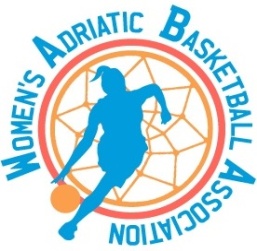 ŽENSKA JADRANSKA KOŠARKAŠKA ASOCIJACIJA - WABA LIGABulevar Kulina Bana 30A72000 ZenicaBosna i Hercegovinawww.waba-league.com                                                                            email: office@waba-league.comWOMEN ADRIATIC BASKETBALL ASSOCIATION - WABA LEAGUE ŽENSKA JADRANSKA KOŠARKAŠKA ASOCIJACIJA - WABA LIGAIZVEŠTAJ DELEGATA O UTAKMICICOMMISSIONERS REPORTBroj utakmice / Game no.  _________    Kolo / Round:   _______    Datum / Date: _______________	___________Team A: _______________________________         Team B: _________________________________                           (domaći klub / Home Team)                                                                              (gostujući klub / Away Team)Mesto / City  ________________   Dvorana / Venue:  ________________ Vreme / Time: _________ Rezultat / Score:Konačni rezultat / Final Score: ______________Pobednička ekipa / Name of winning team:  ______________________________________________                                                                                                                                                         Strana / Page    1/2IZVEŠTAJ DELEGATA O UTAKMICI / COMMISSIONERS REPORTWOMEN ADRIATIC BASKETBALL ASSOCIATION - WABA LEAGUE ŽENSKA JADRANSKA KOŠARKAŠKA ASOCIJACIJA - WABA LIGAOPISATI ZAPAŽANJA U VEZI NIŽE NAVEDENIH STAVKI:Ponašanje ekipe A:Ponašanje ekipe B:Ponašanje gledalaca:Sigurnost učesnika utakmice:Tehnički uređaji:Muzički instrumenti:TV prenos utakmice:    DA       NE                                  7a. Live Streaming utakmice:    DA       NE Sudije (detaljnije opišite suđenje utakmice)Sponzorska reklama:   DA     NEPosle utakmice u izveštaju napišite detaljno, jesu li klubovi ispunili sve tačke iz dopisa i propozicija.Poslati najkasnije 24 sata po odigranoj utakmici / Must be submited within 24 hours after the match:office@waba-league.com     *     commissioner@waba-league.com                                                                                                           Strana / Page    2/2